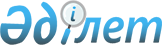 Қандөз ауылдық округінің 2021-2023 жылдарға арналған бюджеті туралы
					
			Мерзімі біткен
			
			
		
					Қызылорда облысы Жаңақорған аудандық мәслихатының 2020 жылғы 30 желтоқсандағы № 599 шешімі. Қызылорда облысының Әділет департаментінде 2021 жылғы 6 қаңтарда № 8085 болып тіркелді. Мерзімі біткендіктен қолданыс тоқтатылды
      "Қазақстан Республикасының Бюджет кодексі" Қазақстан Респубикасының 2008 жылғы 4 желтоқсандағы кодексінің 75-бабының 2-тармағына, "Қазақстан Республикасындағы жергілікті мемлекеттік басқару және өзін-өзі басқару туралы" Қазақстан Респубикасының 2001 жылғы 23 қаңтардағы Заңының 6-бабының 1-тармағының 1) тармақшасына сәйкес, Жаңақорған аудандық мәслихаты ШЕШІМ ҚАБЫЛДАДЫ:
      1. Қандөз ауылдық округінің 2021 - 2023 жылдарға арналған бюджеті тиісінше 1, 2 және 3-қосымшаларға сәйкес, оның ішінде 2021 жылға мынадай көлемде бекітілсін:
      1) кірістер – 66 651 мың теңге, оның ішінде:
      салықтық түсімдер – 2 168 мың теңге;
      салықтық емес түсімдер – 0;
      негізгі капиталды сатудан түсетін түсімдер –0;
      трансферттер түсімдері – 64 483 мың теңге;
      2) шығындар – 67 101,1 мың теңге;
      3) таза бюджеттік кредиттеу – 0:
      бюджеттік кредиттер – 0;
      бюджеттік кредиттерді өтеу – 0;
      4) қаржы активтерімен операциялар бойынша сальдо – 0:
      қаржы активтерін сатып алу – 0;
      мемлекттік қаржы активтерін сатудан түсетін түсімдер – 0;
      5) бюджет тапшылығы (профициті) – - 450,1 мың теңге;
      6) бюджет тапшылығын қаржыландыру (профицитін пайдалану) – 450,1 мың теңге:
      қарыздар түсімі – 0;
      қарыздарды өтеу – 0;
      бюджет қаражаттарының пайдаланылатын қалдықтары – 450,1 мың теңге.
      Ескерту. 1-тармақ жаңа редакцияда - Қызылорда облысы Жаңақорған аудандық мәслихатының 23.07.2021 № 83 шешімімен (01.01.2021 бастап қолданысқа енгізіледі).


      2. Аудандық бюджеттен ауылдық бюджетке берілетін субвенция мөлшері 2021 жылға 39 403 мың теңге.
      3. Осы шешім 2021 жылдың 1 қаңтарынан бастап қолданысқа енгізіледі және ресми жариялауға жатады. 2021 жылға арналған Қандөз ауылдық округі бюджеті
      Ескерту. 1-қосымша жаңа редакцияда - Қызылорда облысы Жаңақорған аудандық мәслихатының 23.07.2021 № 83 шешімімен (01.01.2021 бастап қолданысқа енгізіледі). 2022 жылға арналған Қандөз ауылдық округінің бюджеті 2023 жылға арналған Қандөз ауылдық округінің бюджеті
					© 2012. Қазақстан Республикасы Әділет министрлігінің «Қазақстан Республикасының Заңнама және құқықтық ақпарат институты» ШЖҚ РМК
				
      Жаңақорған ауданы мәслихатының кезектен тыс LVІІІ сессиясының төрағасы 

Т. Мамуов

      Жаңақорған аудандық мәслихат хатшысы 

Е. Ильясов
Жаңақорған аудандық маслихатының
2020 жылғы 30 желтоқсандағы
№ 599 шешіміне 1-қосымша
Санаты 
Санаты 
Санаты 
Санаты 
Санаты 
Сомасы, мың теңге
Сыныбы
Сыныбы
Сыныбы
Сыныбы
Сомасы, мың теңге
 Ішкі сыныбы
 Ішкі сыныбы
 Ішкі сыныбы
Сомасы, мың теңге
Атауы
Атауы
Сомасы, мың теңге
I. Түсімдер
I. Түсімдер
66 651
1
Салықтық түсімдер
Салықтық түсімдер
2 168
04
Меншiкке салынатын салықтар
Меншiкке салынатын салықтар
2 168
1
Мүлiкке салынатын салықтар
Мүлiкке салынатын салықтар
26
3
Жер салығы
Жер салығы
187
4
Көлiк құралдарына салынатын салық
Көлiк құралдарына салынатын салық
1 955
4
Трансферттердің түсімдері
Трансферттердің түсімдері
64 483
02
Мемлекеттiк басқарудың жоғары тұрған органдарынан түсетiн трансферттер
Мемлекеттiк басқарудың жоғары тұрған органдарынан түсетiн трансферттер
64 483
3
Аудандардың (облыстық маңызы бар қаланың) бюджетінен трансферттер
Аудандардың (облыстық маңызы бар қаланың) бюджетінен трансферттер
64 483
Функционалдық топ 
Функционалдық топ 
Функционалдық топ 
Функционалдық топ 
Функционалдық топ 
Сомасы, мың теңге
Функционалдық кіші топ 
Функционалдық кіші топ 
Функционалдық кіші топ 
Функционалдық кіші топ 
Сомасы, мың теңге
Бюджеттік бағдарламалардың әкімшісі 
Бюджеттік бағдарламалардың әкімшісі 
Бюджеттік бағдарламалардың әкімшісі 
Сомасы, мың теңге
Бағдарлама 
Бағдарлама 
Сомасы, мың теңге
Атауы
Сомасы, мың теңге
II. Шығындар
67 101,1
01
Жалпы сипаттағы мемлекеттiк қызметтер
20 976
1
Мемлекеттiк басқарудың жалпы функцияларын орындайтын өкiлдi, атқарушы және басқа органдар
20 976
124
Аудандық маңызы бар қала, ауыл, кент, ауылдық округ әкімінің аппараты
20 976
001
Аудандық маңызы бар қала, ауыл, кент, ауылдық округ әкімінің қызметін қамтамасыз ету жөніндегі қызметтер
20 976
06
Әлеуметтiк көмек және әлеуметтiк қамсыздандыру
5 369
2
Әлеуметтiк көмек
5 369
124
Аудандық маңызы бар қала, ауыл, кент, ауылдық округ әкімінің аппараты
5 369
003
Мұқтаж азаматтарға үйде әлеуметтік көмек көрсету
5 369
07
Тұрғын үй-коммуналдық шаруашылық
8 723,8
3
Елді-мекендерді көркейту
8 723,8
124
Аудандық маңызы бар қала, ауыл, кент, ауылдық округ әкімінің аппараты
8 723,8
008
Елді мекендерде көшелерді жарықтандыру
4 127
009
Елді мекендердің санитариясын қамтамасыз ету
373,8
011
Елді мекендерді абаттандыру мен көгалдандыру
4 223
08
Мәдениет, спорт, туризм және ақпараттық кеңістiк
12 304
1
Мәдениет саласындағы қызмет
12 304
124
Аудандық маңызы бар қала, ауыл, кент, ауылдық округ әкімінің аппараты
12 304
006
Жергілікті деңгейде мәдени-демалыс жұмысын қолдау
12 049
028
Жергілікті деңгейде дене шынықтыру-сауықтыру және спорттық іс-шараларды өткізу
255
12
Көлік және коммуникация
17 810
1
Көлік және коммуникация
17 810
124
Аудандық маңызы бар қала, ауыл, кент, ауылдық округ әкімінің аппараты
17 810
045
Аудандық маңызы бар қалаларда, кенттерде, ауылдарда, ауылдық округтерде автомобиль жолдарының жұмыс істеуін қамтамасыз ету
17 810
13
Басқалар
1 639
9
Басқалар
1 639
124
Аудандық маңызы бар қала, ауыл, кент, ауылдық округ әкімінің аппараты
1 639
040
Өңірлерді дамытудың 2025 жылға дейінгі мемлекеттік бағдарламасы шеңберінде өңірлерді экономикалық дамытуға жәрдемдесу бойынша шараларды іске асыруға ауылдық елді мекендерді жайластыруды шешуге арналған іс-шараларды іске асыру
1 639
15
Трансферттер
279,3
1
Трансферттер
279,3
124
Аудандық маңызы бар қала, ауыл, кент, ауылдық округ әкімінің аппараты
279,3
048
Пайдаланылмаған(толық пайдаланылмаған) нысаналы трансферттерді қайтару
279,3
3. Таза бюджеттік кредит беру
0
4. Қаржы активтерімен жасалатын операциялар бойынша сальдо
0
5. Бюджет тапшылығы (профициті)
-450,1
6. Бюджет тапшылығын қаржыландыру (профицитті пайдалану)
450,1
8
Бюджет қаражатының пайдаланылатын қалдықтары
450,1
01
Бюджет қаражатының қалдығы
450,1
1
Бюджет қаражатының бос қалдықтары
450,1Жаңақорған аудандық маслихатының
2020 жылғы 30 желтоқсандағы
№ 599 шешіміне 2-қосымша
Санаты
Санаты
Санаты
Санаты
Санаты
Сомасы, мың теңге
Сыныбы
Сыныбы
Сыныбы
Сыныбы
Сомасы, мың теңге
Ішкі сыныбы
Ішкі сыныбы
Ішкі сыныбы
Сомасы, мың теңге
I. Кірістер
I. Кірістер
42 319
1
Салықтық түсімдер
Салықтық түсімдер
2 211
04
Меншiкке салынатын салықтар
Меншiкке салынатын салықтар
2 211
1
Мүлiкке салынатын салықтар
Мүлiкке салынатын салықтар
27
3
Жер салығы
Жер салығы
196
4
Көлiк құралдарына салынатын салық
Көлiк құралдарына салынатын салық
1 988
4
Трансферттердің түсімдері
Трансферттердің түсімдері
40 108 
02
Мемлекеттiк басқарудың жоғары тұрған органдарынан түсетiн трансферттер
Мемлекеттiк басқарудың жоғары тұрған органдарынан түсетiн трансферттер
40 108
3
Ауданның (облыстық маңызы бар қаланың) бюджетінен трансферттер
Ауданның (облыстық маңызы бар қаланың) бюджетінен трансферттер
40 108
Функционалдық топ
Функционалдық топ
Функционалдық топ
Функционалдық топ
Функционалдық топ
Сомасы, мың теңге
Функционалдық кіші топ
Функционалдық кіші топ
Функционалдық кіші топ
Функционалдық кіші топ
Сомасы, мың теңге
Бюджеттік бағдарламалардың әкімшісі
Бюджеттік бағдарламалардың әкімшісі
Бюджеттік бағдарламалардың әкімшісі
Сомасы, мың теңге
Бағдарлама
Бағдарлама
Сомасы, мың теңге
Атауы
Сомасы, мың теңге
II. Шығындар
42 319 
1
Жалпы сипаттағы мемлекеттiк қызметтер
19 218
1
Мемлекеттiк басқарудың жалпы функцияларын орындайтын өкiлдi, атқарушы және басқа органдар
19 218
124
Аудандық маңызы бар қала, ауыл, кент, ауылдық округ әкімінің аппараты
19 218
001
Аудандық маңызы бар қала, ауыл, кент, ауылдық округ әкімінің қызметін қамтамасыз ету жөніндегі қызметтер
19 218
6
Әлеуметтiк көмек және әлеуметтiк қамсыздандыру
3 612
2
Әлеуметтiк көмек
3 612
124
Аудандық маңызы бар қала, ауыл, кент, ауылдық округ әкімінің аппараты
3 612
003
Мұқтаж азаматтарға үйде әлеуметтік көмек көрсету
3 612
7
Тұрғын үй-коммуналдық шаруашылық
4 962
3
Елді-мекендерді көркейту
4 962
124
Аудандық маңызы бар қала, ауыл, кент, ауылдық округ әкімінің аппараты
4 962
008
Елді мекендерде көшелерді жарықтандыру
315
009
Елді мекендердің санитариясын қамтамасыз ету
213
011
Елді мекендерді абаттандыру мен көгалдандыру
4 434
8
Мәдениет, спорт, туризм және ақпараттық кеңістiк
12 806
1
Мәдениет саласындағы қызмет
12 806
124
Аудандық маңызы бар қала, ауыл, кент, ауылдық округ әкімінің аппараты
12 538
006
Жергілікті деңгейде мәдени-демалыс жұмысын қолдау
12 538
2
Спорт
268
124
Аудандық маңызы бар қала, ауыл, кент, ауылдық округ әкімінің аппараты
268
028
Жергілікті деңгейде дене шынықтыру- сауықтыру және спорттық іс шараларды өткізу
268
13
Басқалар
1 721
9
Басқалар
1 721
124
Аудандық маңызы бар қала, ауыл, кент, ауылдық округ әкімінің аппараты
1 721
040
Өңірлерді дамытудың 2025 жылға дейінгі мемлекеттік бағдарламасы шеңберінде өңірлерді экономикалық дамытуға жәрдемдесу бойынша шараларды іске асыруға ауылдық елді мекендерді жайластыруды шешуге арналған іс-шараларды іске асыру
1 721
3. Таза бюджеттік кредит беру
0
4. Қаржы активтерімен жасалатын операциялар бойынша сальдо
0
5. Бюджет тапшылығы (профициті)
0
6. Бюджет тапшылығын қаржыландыру (профицитті пайдалану)
0Жаңақорған аудандық маслихатының
2020 жылғы 30 желтоқсандағы
№ 599 шешіміне 3-қосымша
Санаты
Санаты
Санаты
Санаты
Санаты
Сомасы, мың теңге
Сыныбы
Сыныбы
Сыныбы
Сыныбы
Сомасы, мың теңге
Ішкі сыныбы
Ішкі сыныбы
Ішкі сыныбы
Сомасы, мың теңге
I. Кірістер
I. Кірістер
43 081
1
Салықтық түсімдер
Салықтық түсімдер
2 256
04
Меншiкке салынатын салықтар
Меншiкке салынатын салықтар
2 256
1
Мүлiкке салынатын салықтар
Мүлiкке салынатын салықтар
28
3
Жер салығы
Жер салығы
201
4
Көлiк құралдарына салынатын салық
Көлiк құралдарына салынатын салық
2 027
2
Салықтық емес түсiмдер
Салықтық емес түсiмдер
0
06
Басқа да салықтық емес түсiмдер
Басқа да салықтық емес түсiмдер
0
9
Жергіліктік бюджетке түсетін салықтық емес басқа да түсімдер
Жергіліктік бюджетке түсетін салықтық емес басқа да түсімдер
0
4
Трансферттердің түсімдері
Трансферттердің түсімдері
40 825
02
Мемлекеттiк басқарудың жоғары тұрған органдарынан түсетiн трансферттер
Мемлекеттiк басқарудың жоғары тұрған органдарынан түсетiн трансферттер
40 825
3
Ауданның (облыстық маңызы бар қаланың) бюджетінен трансферттер
Ауданның (облыстық маңызы бар қаланың) бюджетінен трансферттер
40 825
Функционалдық топ
Функционалдық топ
Функционалдық топ
Функционалдық топ
Функционалдық топ
Сомасы, мың теңге
Функционалдық кіші топ
Функционалдық кіші топ
Функционалдық кіші топ
Функционалдық кіші топ
Сомасы, мың теңге
Бюджеттік бағдарламалардың әкімшісі
Бюджеттік бағдарламалардың әкімшісі
Бюджеттік бағдарламалардың әкімшісі
Сомасы, мың теңге
Бағдарлама
Бағдарлама
Сомасы, мың теңге
Атауы
Сомасы, мың теңге
II. Шығындар
43 081
1
Жалпы сипаттағы мемлекеттiк қызметтер
18 825
1
Мемлекеттiк басқарудың жалпы функцияларын орындайтын өкiлдi, атқарушы және басқа органдар
18 825
124
Аудандық маңызы бар қала, ауыл, кент, ауылдық округ әкімінің аппараты
18 825
001
Аудандық маңызы бар қала, ауыл, кент, ауылдық округ әкімінің қызметін қамтамасыз ету жөніндегі қызметтер
18 825
6
Әлеуметтiк көмек және әлеуметтiк қамсыздандыру
3 792
2
Әлеуметтiк көмек
3 792
124
Аудандық маңызы бар қала, ауыл, кент, ауылдық округ әкімінің аппараты
3 792
003
Мұқтаж азаматтарға үйде әлеуметтік көмек көрсету
3 792
7
Тұрғын үй-коммуналдық шаруашылық
5 211
3
Елді-мекендерді көркейту
5 211
124
Аудандық маңызы бар қала, ауыл, кент, ауылдық округ әкімінің аппараты
5 211
008
Елді мекендерде көшелерді жарықтандыру
331
009
Елді мекендердің санитариясын қамтамасыз ету
224
011
Елді мекендерді абаттандыру мен көгалдандыру
4 656
8
Мәдениет, спорт, туризм және ақпараттық кеңістiк
13 446
1
Мәдениет саласындағы қызмет
13 165
124
Аудандық маңызы бар қала, ауыл, кент, ауылдық округ әкімінің аппараты
13 165
006
Жергілікті деңгейде мәдени-демалыс жұмысын қолдау
13 165
2
Спорт
281
124
Аудандық маңызы бар қала, ауыл, кент, ауылдық округ әкімінің аппараты
281
028
Жергілікті деңгейде дене шынықтыру- сауықтыру және спорттық іс шараларды өткізу
281
13
Басқалар
1 807
9
Басқалар
1 807
124
Аудандық маңызы бар қала, ауыл, кент, ауылдық округ әкімінің аппараты
1 807
040
Өңірлерді дамытудың 2025 жылға дейінгі мемлекеттік бағдарламасы шеңберінде өңірлерді экономикалық дамытуға жәрдемдесу бойынша шараларды іске асыруға ауылдық елді мекендерді жайластыруды шешуге арналған іс-шараларды іске асыру
1 807
3. Таза бюджеттік кредит беру
0
4. Қаржы активтерімен жасалатын операциялар бойынша сальдо
0
5. Бюджет тапшылығы (профициті)
0
6. Бюджет тапшылығын қаржыландыру (профицитті пайдалану)
0